UNDERGRADUATE CURRICULUM COMMITTEE (UCC)
PROPOSAL FORM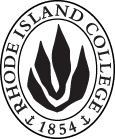 Cover page	scroll over blue text to see further important instructions: please read.N.B. DO NOT USE HIGHLIGHT, PLEASE DELETE THE WORDS THAT DO NOT APPLY TO YOUR PROPOSALALL numbers in section (A) need to be completed, including the impact ones.B.  NEW OR REVISED COURSES  DO NOT USE HIGHLIGHT. DELETE THIS WHOLE PAGE IF THE PROPOSAL DOES NOT INCLUDE A NEW OR REVISED COURSE.D. SignaturesChanges that affect General Education in any way MUST be approved by ALL Deans and COGE Chair.Changes that directly impact more than one department/program MUST have the signatures of all relevant department chairs, program directors, and relevant dean (e.g. when creating/revising a program using courses from other departments/programs). Check UCC manual 4.2 for further guidelines on whether the signatures need to be approval or acknowledgement.Proposals that do not have appropriate approval signatures will not be considered. Type in name of person signing and their position/affiliation.Send electronic files of this proposal and accompanying catalog copy to curriculum@ric.edu and a printed or electronic signature copy of this form to the current Chair of UCC. Check UCC website for due dates.D.1. Approvals:   required from programs/departments/deans who originate the proposal.  may include multiple departments, e.g., for joint/interdisciplinary prposals. D.2. Acknowledgements: REQUIRED from OTHER PROGRAMS/DEPARTMENTS IMPACTED BY THE PROPOSAL. SIGNATURE DOES NOT INDICATE APPROVAL, ONLY AWARENESS THAT THE PROPOSAL IS BEING SUBMITTED.  CONCERNS SHOULD BE BROUGHT TO THE UCC COMMITTEE MEETING FOR DISCUSSIONA.1. Course or programFNED 461: LatinX in the United StatesFNED 461: LatinX in the United StatesFNED 461: LatinX in the United StatesFNED 461: LatinX in the United StatesReplacing (Not replacing) cross-listing with the existing ANTH 461(Not replacing) cross-listing with the existing ANTH 461(Not replacing) cross-listing with the existing ANTH 461(Not replacing) cross-listing with the existing ANTH 461A.2. Proposal typeCourse:  creation |Course:  creation |Course:  creation |Course:  creation |A.3. OriginatorEllen BiglerHome departmentEducational StudiesEducational StudiesEducational StudiesA.4. Context and Rationale ANTH 461: Latinos in the United States is currently offered alternate years. Because of limited enrollments in upper-level anthropology courses, it is not feasible to offer it as an anthropology course every year. The new Secondary Education Social Studies program however will now require it for all candidates (rather than being a choice).  In addition, there is growing interest among TESL students in this course when it is offered at the graduate level, and currently ANTH 461 is also typically taught together with FNED 561 students. The current offering of every other year does not work well for students who may be in a master’s level program for only one year or 1.5 years, nor is it ideal for undergraduate who are now required to take this. The title (and description of all versions should be updated to the less-gendered LatinX.Creating an FNED 461 course cross-listing for ANTH 461 that could be offered more frequently would resolve these issues, and ensure that social studies secondary education candidates are not required to take ANTH 461 at an inappropriate point in their career or force them into looking for an acceptable substitute. So while in a sense this is a “course creation” it is really just creating an additional listing of a course that already exists, and will use the same outcomes and topics.ANTH 461: Latinos in the United States is currently offered alternate years. Because of limited enrollments in upper-level anthropology courses, it is not feasible to offer it as an anthropology course every year. The new Secondary Education Social Studies program however will now require it for all candidates (rather than being a choice).  In addition, there is growing interest among TESL students in this course when it is offered at the graduate level, and currently ANTH 461 is also typically taught together with FNED 561 students. The current offering of every other year does not work well for students who may be in a master’s level program for only one year or 1.5 years, nor is it ideal for undergraduate who are now required to take this. The title (and description of all versions should be updated to the less-gendered LatinX.Creating an FNED 461 course cross-listing for ANTH 461 that could be offered more frequently would resolve these issues, and ensure that social studies secondary education candidates are not required to take ANTH 461 at an inappropriate point in their career or force them into looking for an acceptable substitute. So while in a sense this is a “course creation” it is really just creating an additional listing of a course that already exists, and will use the same outcomes and topics.ANTH 461: Latinos in the United States is currently offered alternate years. Because of limited enrollments in upper-level anthropology courses, it is not feasible to offer it as an anthropology course every year. The new Secondary Education Social Studies program however will now require it for all candidates (rather than being a choice).  In addition, there is growing interest among TESL students in this course when it is offered at the graduate level, and currently ANTH 461 is also typically taught together with FNED 561 students. The current offering of every other year does not work well for students who may be in a master’s level program for only one year or 1.5 years, nor is it ideal for undergraduate who are now required to take this. The title (and description of all versions should be updated to the less-gendered LatinX.Creating an FNED 461 course cross-listing for ANTH 461 that could be offered more frequently would resolve these issues, and ensure that social studies secondary education candidates are not required to take ANTH 461 at an inappropriate point in their career or force them into looking for an acceptable substitute. So while in a sense this is a “course creation” it is really just creating an additional listing of a course that already exists, and will use the same outcomes and topics.ANTH 461: Latinos in the United States is currently offered alternate years. Because of limited enrollments in upper-level anthropology courses, it is not feasible to offer it as an anthropology course every year. The new Secondary Education Social Studies program however will now require it for all candidates (rather than being a choice).  In addition, there is growing interest among TESL students in this course when it is offered at the graduate level, and currently ANTH 461 is also typically taught together with FNED 561 students. The current offering of every other year does not work well for students who may be in a master’s level program for only one year or 1.5 years, nor is it ideal for undergraduate who are now required to take this. The title (and description of all versions should be updated to the less-gendered LatinX.Creating an FNED 461 course cross-listing for ANTH 461 that could be offered more frequently would resolve these issues, and ensure that social studies secondary education candidates are not required to take ANTH 461 at an inappropriate point in their career or force them into looking for an acceptable substitute. So while in a sense this is a “course creation” it is really just creating an additional listing of a course that already exists, and will use the same outcomes and topics.ANTH 461: Latinos in the United States is currently offered alternate years. Because of limited enrollments in upper-level anthropology courses, it is not feasible to offer it as an anthropology course every year. The new Secondary Education Social Studies program however will now require it for all candidates (rather than being a choice).  In addition, there is growing interest among TESL students in this course when it is offered at the graduate level, and currently ANTH 461 is also typically taught together with FNED 561 students. The current offering of every other year does not work well for students who may be in a master’s level program for only one year or 1.5 years, nor is it ideal for undergraduate who are now required to take this. The title (and description of all versions should be updated to the less-gendered LatinX.Creating an FNED 461 course cross-listing for ANTH 461 that could be offered more frequently would resolve these issues, and ensure that social studies secondary education candidates are not required to take ANTH 461 at an inappropriate point in their career or force them into looking for an acceptable substitute. So while in a sense this is a “course creation” it is really just creating an additional listing of a course that already exists, and will use the same outcomes and topics.A.5. Student impactImproves likelihood of student taking the course at the appropriate timeImproves likelihood of student taking the course at the appropriate timeImproves likelihood of student taking the course at the appropriate timeImproves likelihood of student taking the course at the appropriate timeImproves likelihood of student taking the course at the appropriate timeA.6. Impact on other programs ANTH may have more students signing up for their 461 and ANTH students should be allowed to substitute FNED 461 if need be, as it will hopefully be offered more frequently.ANTH may have more students signing up for their 461 and ANTH students should be allowed to substitute FNED 461 if need be, as it will hopefully be offered more frequently.ANTH may have more students signing up for their 461 and ANTH students should be allowed to substitute FNED 461 if need be, as it will hopefully be offered more frequently.ANTH may have more students signing up for their 461 and ANTH students should be allowed to substitute FNED 461 if need be, as it will hopefully be offered more frequently.ANTH may have more students signing up for their 461 and ANTH students should be allowed to substitute FNED 461 if need be, as it will hopefully be offered more frequently.A.7. Resource impactFaculty PT & FT: nonenonenonenoneA.7. Resource impactLibrary:nonenonenonenoneA.7. Resource impactTechnologynonenonenonenoneA.7. Resource impactFacilities:nonenonenonenoneA.8. Semester effectiveFall 2019 A.9. Rationale if sooner than next Fall A.9. Rationale if sooner than next FallOld (for revisions only)Only include information that is being revised, otherwise leave blank (delete provided examples that do not apply)NewExamples are provided for guidance, delete the ones that do not applyB.1. Course prefix and number FNED 461/FNED 561B.2. Cross listing number if anyANTH 461ANTH 461/ANTH 561B.3. Course title Latinos in the United StatesLatinX in the United StatesB.4. Course description Students examine recent scholarship on Latinos in the United States and undertake research projects that focus on Latino issues. Students examine recent scholarship on LatinX in the United States and undertake research projects that focus on LatinX issues. ADD: Students cannot receive credit for both ANTH 461 or FNED 461.B.5. Prerequisite(s)Completion of at least 60 college credits and any course in a social or behavioral science, or consent of department chair.Completion of at least 60 college credits and any course in a social or behavioral science, or consent of department chair.B.6. OfferedAs neededAnnuallyB.7. Contact hours 44B.8. Credit hours44B.9. Justify differences if anyB.10. Grading system B.11. Instructional methodsB.12.Categories|Restricted elective for major/minor  | Free elective  | Required for major/minor  B.13. Is this an Honors course?| NO| NOB.14. General EducationN.B. Connections must include at least 50% Standard Classroom instruction.| NO  || NO |Click Tab from here to add rowsNamePosition/affiliationSignatureDateGerri August or Julie HorwitzCo-Deans of  FSEHDLesley BogadChair of  Educational StudiesEarl SimsonDean of  FASTab to add rowsPraveena GullipalliChair, AnthropologyNamePosition/affiliationSignatureDateMonica DarcyChair Graduate CommitteeTab to add rows